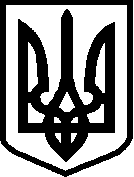 УКРАЇНАЧЕРНІГІВСЬКА ОБЛАСТЬМІСТО  НІЖИНМ І С Ь К И Й   Г О Л О В АР О З П О Р Я Д Ж Е Н Н ЯВід  02 грудня  2021 р.                   м. Ніжин                  № 324Про внесення  змін  до річногота  помісячного  розписубюджету  Ніжинської міськоїтериторіальної громади на 2021 рік Код бюджету 25538000000Відповідно до статей 42, 59, 73 Закону України «Про місцеве  самоврядування в  Україні», пункту 3 рішення міської  ради  VIIІ скликання №4-4/2020 від 24 грудня 2020р. «Про бюджет Ніжинської міської  територіальної громади на 2021 рік Код бюджету 25538000000», спільного розпорядження  голів обласної державної адміністрації та обласної ради від 30 листопада 2021 року №71 «Про виділення коштів», листів Чернігівської обласної ради від 01.12.2021 №01-04/1489 та   Департаменту фінансів облдержадміністрації від 02.12.2021 № 08-20/216 «Про внесення змін»:Погодити внесення змін до річного та помісячного розпису бюджету Ніжинської міської територіальної громади на 2021 рік за рахунок іншої субвенції (на виконання доручень виборців депутатами обласної ради)  на 2021 рік в сумі 31 500,00 грн. гривень.Визначити  головним  розпорядником коштів субвенції:Виконавчий комітет Ніжинської міської ради в сумі 31 500,00 гривень, в тому числі:- КПКВКМБ 0213242 «Інші заходи у сфері соціального захисту і соціального забезпечення», КЕКВ 2730  в сумі  31 500,00 гривень.3. Начальнику фінансового управління Ніжинської міської ради                    (Писаренко Л.В.): 3.1. Внести  зміни  до річного та помісячного розпису  асигнувань  загального фонду бюджету Ніжинської міської  територіальної  громади на  2021 рік. 3.2. Винести  дане  питання  на  затвердження  Ніжинської міської  ради.         3.3 Забезпечити оприлюднення цього розпорядження на офіційному сайті Ніжинської міської ради.4. Контроль за  виконанням  цього  розпорядження  покласти  на   заступників  міського  голови з питань діяльності виконавчих органів ради, відповідно до розподілу посадових обов’язків та функціональних повноважень. Міський  голова                                             Олександр КОДОЛА                                           Візують:Начальник  фінансового  управління                         Людмила ПИСАРЕНКОНачальник  відділу юридично - кадровогозабезпечення                                                                    В’ячеслав ЛЕГА